T.C.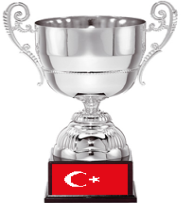 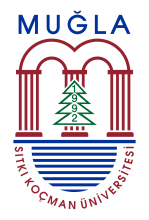 MUĞLA SITKI KOÇMAN ÜNİVERSİTESİ REKTÖRLÜĞÜSAĞLIK KÜLTÜR VE SPOR DAİRESİ BAŞKANLIĞI 24.SITKI KOÇMAN REKTÖRLÜK KUPASI 2017-2018 MSKÜ ÖĞRENCİ BASKETBOL TURNUVASI FİKSTÜRÜ                                                                                         ERKEKLER                                                                      15.11.2017KADINLARTURNUVAYA KATILAN TÜM OKUL TAKIMLARINA BAŞARILAR DİLERİZTERTİP KOMİTESİYrd.Doç.Dr.Ahmet Şadan ÖKMEN                        Doç.Dr.Kemal GÖRAL                  Araş. Gör. Çiğdem PANK                                                            Takım Temsilcisi(EF)                                        Takım Temsilcisi(SBF)                     Takım Temsilcisi(İİBF)                                                             Kahraman Baştuğ                                                         Şef Kazım  GÜLER                               Yasin ÖNER                                                                                               S.K.S.Dai.BskTem                                                         S.K.S.Dai.BskTem                              S.K.S.Dai.BskTem                                                             Fikstür iletişim;            Ahmet Şadan ÖKMEN, dahili; 2111469,  GSM; 0532 458 69 66, sokmen@mu.edu.tr          Yasin ÖNER, dahili; 2111177 ,  GSM; 0507 770 11 26, yasinoner@mu.edu.tr24. SITKI KOÇMAN REKTÖRLÜK KUPASI ÖĞRENCİ BASKETBOL MÜSABAKALARI KATILIM KURALLARI1-Grup maçları Tek Devreli Lig Usulü ile yapılacaktır.2-Birinci ve ikinci olan takımlar çapraz eşleşme yapılarak “eliminasyon” usulü ile çeyrek final, yarı final ve final maçlarını oynayacaklardır.3-Her okul kendi bulunduğu gruptaki sıralamasıyla kodlanmış bulunmaktadır.4-Müsabaka listeleri, takımlar müsabaka başlamadan en az otuz dakika önce öğrenci kimlikleri ile birlikte (öğrenci kimliği olmayanlar oyuncular için okuldan alınan öğrenci belgesi ve nüfus cüzdanı)  müsabakanın basketbol hakemlerine teslim edilecektir.5-Müsabakalarda her takım bir idareci bulundurmak zorundadır. Çalıştırıcı (BESYO) öğrencisi olan takımlarda ayrıca İdarecide olmak zorundadır. İdarecisi olmayan takım kural gereği hükmen mağlup sayılır.6-Müsabakalar Uluslararası Basketbol oyun kuralları çerçevesinde yönetilecektir.7-Yedek kulübesinde İdareci, Antrenör ve yedek sporcuların dışında kimse bulundurulmayacaktır. Takım idarecisi bu konudan sorumludur.8-Tüm maçlar Üniversitemiz MSKÜ Kampüs Spor Salonunda oynanacaktır.9-Turnuvaya katılan takımların fikstürde belirtilen gün ve maç saatinden bir saat önce maç yapılacak tesiste hazır olmaları gerekmektedir.Herhangi bir nedenle maçlara gelemeyecek takımlar en az maçtan bir gün önce “Tertip Komitesine “ geçerli mazeretleri ile birlikte bildirmeleri gerekmektedir. Müsabakaya her ne sebepten olursa olsun gelemeyecek olan takımlar, müsabaka saatinden en az 48 saat önce tertip komitesi üyeleri, Ahmet Şadan ÖKMEN, Yasin ÖNER telefonla bilgi vermek zorundadırlar.10-Müsabaka hakemi, müsabaka saatinde sahada hazır bulunmayan takımın olması durumunda müsabakayı tatil edebilir. Maksimum bekleme süresi 15 dakikadır. Bu sürenin aşılması durumunda müsabakayı tatil eder. BASKETBOL OYUN KURALLARI VE FORMAT-Toplam takım listesi en az 5 en fazla 12 kişiden oluşur.-Müsabaka listesine en fazla 12 kişi yazılabilir.-Basketbol oyun kuralları aynen geçerlidir.-Müsabakalar 10’ar dakikalık 4 periyottan oluşur.- 2’inci periyottan sonra 10 dakika ara verilir.-Hücum süresi 24 sn’dir, -İki devreli müsabaka yapılır, her devre yine iki çeyrekten oluşur, her çeyreğe ise periyod adı verilir,-Normal süreler sonunda eğer beraberlik söz konusu ise, 5 dakikalık uzatma süresi oynanır, -Turnuvada her oyuncunun 5 faul hakkı-Hücum eden takım kendi sahasından 8 sn içinde çıkmak zorundadır,-Her takımın ilk 3 periyotta ve uzatma periyodunda ikişer dakikalık 1 mola hakkı vardır, 4. Ve son periyotta ise mola hakkı 2’dir, -Her takımın sınırsız oyuncu değiştirme hakkı mevcuttur.OYUN KURALLARI- Basketbol müsabakaları iki hakem tarafından yönetilir. Misafir takım sahayı seçme hakkına sahiptir. Her devreden sonra saha değişimi yapılır. - Hakem tarafından durdurulmadıkça, top potadan veya çemberden dönerse oyun devam eder. Ayrıca, oyuncu sahayı belirleyen çizgilerin dışına temas etmedikçe, top oyun çizgilerinin dışına değmeden havadan saha çizgisinin dışına çıksa dahi, oyuncu topu içeri çevirebilirse de oyun devam eder. - Her sayı atışından sonra veya hakemin düdüğü çalmasının ardından, oyun ve oyun zamanı durur. Sayı yiyen takımın pota gerisindeki çizgi arkasından topu oyuna sokması ile hem zaman hem de oyun tekrar başlar. Oyun içindeki diğer durumlara göre, hakemin gösterdiği yerlerden, top oyuna sokulur. - Eğer faul hakkını doldurmamışsa, her çıkan oyuncu tekrar oyuna dahil olabilir. Bir takımdaki beş oyuncudan biri ortada (post), ikisi savunma (guard) ve ikiside hücum (forward) oyuncusudur. - Her oyuncu beş faulle oyun dışında kalır, tekrar o maç için oyuna dahil olamaz. Her oyuncunun bireysel olarak yaptığı faul sayısının toplamı, takım faullerini de belirler. Toplamda dört takım faulüne ulaşan takımın daha sonra yaptığı her faul, karşı takıma serbest atış kullanma hakkı kazandırır.- Hakem tarafından durdurulmadıkça, top potadan veya çemberden dönerse oyun devam eder. Ayrıca, oyuncu sahayı belirleyen çizgilerin dışına temas etmedikçe, top oyun çizgilerinin dışına değmeden havadan saha çizgisinin dışına çıksa dahi, oyuncu topu içeri çevirebilirse de oyun devam eder.- Oyuncular iki durumda cezalandırılır: 1- Bireysel kural ihlalleri 2- Faul yapılan durumlar. Kural ihlali veya hatası (hatalı yürüme, topun çizgi dışına çıkması, hücum oyuncusunun üç saniyeden fazla post içinde durması v.b) top kullanma hakkını karşı takıma verir. Yapılan bireysel fauller ( itme, çekme, vurma, tutma v.b) ise oyuncunun faul cezası almasını sağladığı gibi faulün yapıldığı yer göz önünde bulundurularak, rakip topu yandan oyuna sokar, ya da serbest atış yapma hakkı kazanır. -Sportmenliğe aykırı her türlü davranış (küfür, kavga vs.) Turnuva’dan ihraç sebebidir. Turnuva’dan ihraç edilen takımların maçlarında hükmen mağlup statüsü uygulanır.Tertip Komitesi Gözlemci Görevlendirmesi(TASLAKTIR)A GRUBUA GRUBUB GRUBUB GRUBUC GRUBUC GRUBUD GRUBUD GRUBU1İKTİSADİ İDARİ BİL FAKÜL1TURİZM FAKÜLTESİ1EĞİTİM  FAKÜLTESİ1EDEBİYAT FAKÜLTESİ2MUĞLA SAĞLIK BİL FAK2ORTACA MYO2FETHİYE SAĞLIK BİL FAKÜLTESİ2TIP FAKÜLTESİ3MARMARİS İÇMEL T.M.Y.O.3MUĞLA MESLEK YO3YATAĞAN MYO3FEN FAKÜLTESİ4TEKNOLOJİ FAKÜLTESİ4FETHİYE İŞLETME FAKÜLTESİ4MÜHENDİSLİK FAKÜLTESİ1 EĞİTİM  FAKÜLTESİ 2İKTİSADİ İDARİ.BİL FAKÜLTESİ3MÜHENDİSLİK FAKÜLTESİ4MUĞLA SAĞLIK BİL FAKMaç NoTARİHGÜNSAATGRUPKadınErkekKARŞILAŞACAK TAKIMLARKARŞILAŞACAK TAKIMLARSONUÇ122 Kasım 2017Çarşamba11:00AErkİKTİSADİ İDARİ BİL FAKÜLTESİTEKNOLOJİ FAKÜLTESİ90-46222 Kasım 2017Çarşamba13:00BErkTURİZM FAKÜLTESİFETHİYE İŞLETME FAKÜL76-42322 Kasım 2017Çarşamba15:00KdnEĞİTİM  FAKÜLTESİMUĞLA SAĞLIK BİL FAK20-0422 Kasım 2017Çarşamba17:00CErkEĞİTİM  FAKÜLTESİMÜHENDİSLİK FAKÜLTESİ47-55522 Kasım 2017Çarşamba19:00DErkEDEBİYAT FAKÜLTESİTIP FAKÜLTESİ62-48606 Aralık 2017Çarşamba11:00AErkMUĞLA SAĞLIK BİL FAKMARMARİS İÇMEL T.M.Y.O.56-59706 Aralık 2017Çarşamba13:00BErkORTACA MYOMUĞLA MYO52-44806 Aralık 2017Çarşamba15:00CErkFETHİYE SAĞLIK BİL FAKÜLYATAĞAN MYO80-13906 Aralık 2017Çarşamba17:00KdnİKTİSADİ İDARİ BİL FAKÜLTESİMÜHENDİSLİK FAKÜLTESİ20-01006 Aralık 2017Çarşamba19:00DErkFEN FAKÜLTESİEDEBİYAT FAKÜLTESİ53-671114 Şubat 2018Çarşamba11:00BErkTURİZM FAKÜLTESİMUĞLA MYO63-581214 Şubat 2018Çarşamba13:00AErkİKTİSADİ İDARİ BİL FAKÜLMARMARİS İÇMEL T.M.Y.O.76-491314 Şubat 2018Çarşamba15:00KdnEĞİTİM  FAKÜLTESİMÜHENDİSLİK FAKÜLTESİ20-01414 Şubat 2018Çarşamba17:00CErkEĞİTİM  FAKÜLTESİYATAĞAN MYO54-311514 Şubat 2018Çarşamba19:00DErkTIP FAKÜLTESİFEN FAKÜLTESİ54-431628 Şubat 2018Çarşamba11:00AErkTEKNOLOJİ FAKÜLTESİMUĞLA SAĞLIK BİL FAK69-721728 Şubat 2018Çarşamba13:00BErkFETHİYE İŞLETME FAKÜLTESİORTACA MYO45-371828 Şubat 2018Çarşamba15:00CErkMÜHENDİSLİK FAKÜLTESİFETHİYE SAĞLIK BİL FAKÜLTE56-241928 Şubat 2018Çarşamba17:00KdnMUĞLA SAĞLIK BİL FAKİKTİSADİ İDARİ BİL FAKÜLTESİ0-202021 Mart 2018Çarşamba11:00KdnEĞİTİM  FAKÜLTESİİKTİSADİ İDARİ BİL FAKÜLTESİ30-422121 Mart 2018Çarşamba13:00CErkEĞİTİM  FAKÜLTESİFETHİYE SAĞLIK BİL FAKÜLTE58-462221 Mart 2018Çarşamba15:00BErkTURİZM FAKÜLTESİORTACA MYO70-562321 Mart 2018Çarşamba17:00AErkİKTİSADİ İDARİ BİL FAKÜLTESİMUĞLA SAĞLIK BİL FAK104-502404 Nisan 2018Çarşamba11:00AErkMARMARİS İÇMEL T.M.Y.O.TEKNOLOJİ FAKÜLTESİ68-1002504 Nisan 2018Çarşamba13:00BErkMUĞLA MYOFETHİYE İŞLETME FAKÜLTESİ52-652604 Nisan 2018Çarşamba15:00CErkYATAĞAN MYOMÜHENDİSLİK FAKÜLTESİ0-202710 Nisan 2018Çarşamba10:00ErkTEKNOLOJİ FAKÜLTESİ A2 – D1 EDEBİYAT FAKÜLTESİTEKNOLOJİ FAKÜLTESİ A2 – D1 EDEBİYAT FAKÜLTESİ2810 Nisan 2018Çarşamba12:00ÇeyrekFinalErkİKTİSADİ İDARİ BİL FAKÜLTESİ A1 – D2 TIP FAKÜLTESİİKTİSADİ İDARİ BİL FAKÜLTESİ A1 – D2 TIP FAKÜLTESİ2910 Nisan 2018Çarşamba14:00ÇeyrekFinalErkTURİZM FAKÜLTESİ B1 – C2 EĞİTİM FAKÜLTESİTURİZM FAKÜLTESİ B1 – C2 EĞİTİM FAKÜLTESİ3010 Nisan 2018Çarşamba16:00ÇeyrekFinalErkFETHİYE İŞLETME FAKÜL B2 – C1 MÜHENDİSLİK FAKÜLTESİFETHİYE İŞLETME FAKÜL B2 – C1 MÜHENDİSLİK FAKÜLTESİ3126 Nisan 2018Perşembe11:00Yarı FinalErk          27. ile 29. Maçın Galipleri3226 Nisan 2018Perşembe13:00Erk          28. ile 30. Maçın Galipleri3303 Mayıs 2018Perşembe11:00FinalErk       YARIFİNAL MAĞLUPLARI(Üçüncülük)       YARIFİNAL MAĞLUPLARI(Üçüncülük)3403 Mayıs 2018Perşembe13:00FinalErk           YARIFİNAL GALİPLERİ (Birincilik)           YARIFİNAL GALİPLERİ (Birincilik)  22 Kasım 2017 ÇarşambaYrd.Doç.Dr.Ahmet Şadan ÖKMEN  06 Aralık  2017 ÇarşambaYrd.Doç.Dr.Ahmet Şadan ÖKMEN  13 Şubat  2018 ÇarşambaYrd.Doç.Dr.Ahmet Şadan ÖKMEN  28 Şubat  2018 ÇarşambaYrd.Doç.Dr.Ahmet Şadan ÖKMEN  21 Mart 2018 ÇarşambaYrd.Doç.Dr.Ahmet Şadan ÖKMEN      04 Nisan 2018 ÇarşambaYrd.Doç.Dr.Ahmet Şadan ÖKMEN  18 Nisan 2018 ÇarşambaYrd.Doç.Dr.Ahmet Şadan ÖKMEN  26 Nisan 2018 PerşembeYrd.Doç.Dr.Ahmet Şadan ÖKMEN  03 Mayıs 2018 PerşembeYrd.Doç.Dr.Ahmet Şadan ÖKMEN